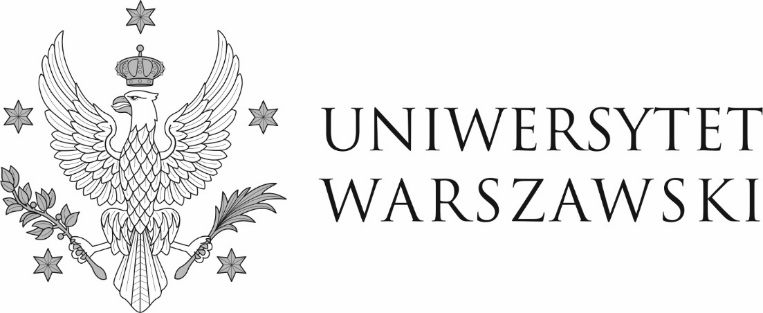 Warszawa, dnia 07.06.2022 r.DZP-361/28-47/2022/MS/622Do wszystkich zainteresowanychDotyczy: postępowania o udzielenia zamówienia publicznego prowadzonego w trybie przetargu nieograniczonego nr DZP-361/28-47/2022 na „Rozbudowę licencji narzędzi do współpracy on-line dla pracowników i studentów Uniwersytetu Warszawskiego”INFORMACJE Z OTWARCIA OFERTZamawiający działając zgodnie z art. 222 ust. 5 ustawy z dnia 11 września 2019 r. – Prawo zamówień publicznych (Dz. U. z 2021 r. poz. 1129, z późn. zm.) informuje, że do upływu terminu składania ofert wpłynęły następujące oferty:CZĘŚĆ ICZĘŚĆ IIW imieniu ZamawiającegoPełnomocnik Rektora ds. zamówień publicznychmgr Piotr SkuberaNumer ofertyWykonawcaCena (brutto)1231GoCloud Polska sp. z o.o.Krzyżówki 13B/27 03 – 193 Warszawa1 713 310,91 złNumer ofertyWykonawcaCena (brutto)1231Tritech New Technologies Sp. z o.o. ul. Komitetu Obrony Robotników 56 02 – 146 Warszawa405 777,00  zł